Le son « in »1/ Relire sans hésitation la feuille de lecture du jeudi 23 avril.2/ Faire les exercices ci-après.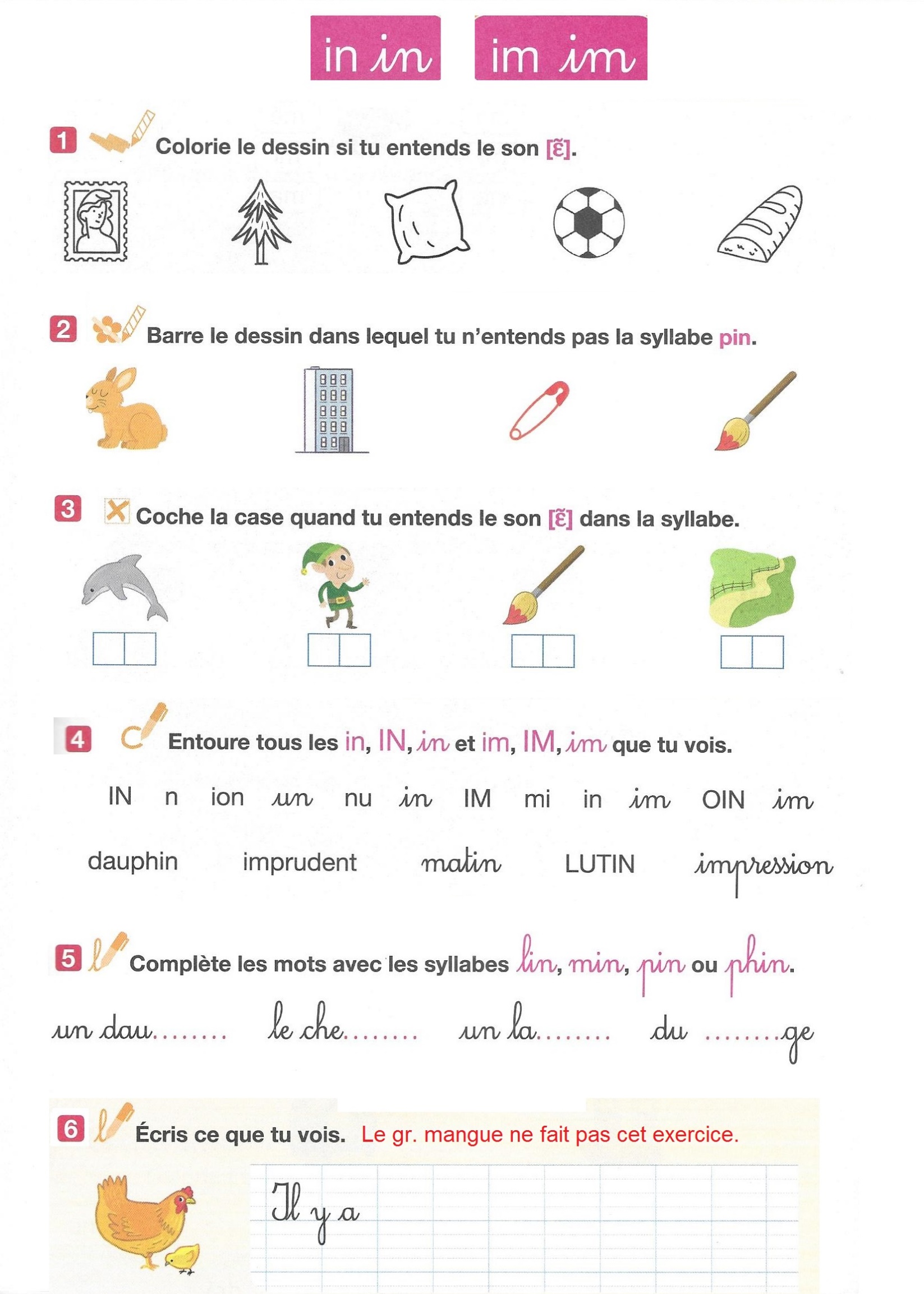 